扎鲁特二中、霍市五中九年级联考历 史 测 试 卷一、单项选择题（每小题2分，共70分）1.伯里克利统治时期，雅典的一个家庭要去参加公民大会，选举首席将军，家里有一名男主人、一名女主人、一名小女孩、一名男奴隶、一名女奴隶。根据当时的民主制度，可以参加投票的有（　　）A．5人	B．3人	C．2人	D．1人2.某班历史研究性学习小组开展了以“蓝色的地中海文明”为主题的探究活动，其搜集的主要参考书目应包括（　　）①《雅典政治制度》②《罗马：从共和走向帝制》③《尼罗河畔的金字塔世界》④《汉唐文化与古代日本文化》A．①②   B．②③     C．①④    D．③④3.习近平总书记在“一带一路”国际合作高峰论坛开幕式上的演讲中指出：古丝绸之路跨越尼罗河流域、两河流域、印度河流域、黄河和长江流域……下列成就出现在上述文明区域的是（   ）① 《汉谟拉比法典》 ②金字塔 ③罗马引水道工程④阿拉伯数字⑤甲骨文A．①②③④        B．①②④⑤         C．②③④⑤   D．①③④⑤ 4.“亚历山大在所征服地区兴建了许多城堡，有些逐渐发展成为经济文化中心，使希腊文化传播到东方，一种混合着希腊和东方因素的文明诞生。”以上材料说明亚历山大帝国的征服（ ）A.促进了东西方文化交流     B.促使希腊文明走向衰落  C.促使东方文明走向衰落     D.促使东西文化被毁灭5.下列生产方式中不能体现西欧资本主义生产关系的是（    ）A. 租地农场主雇佣农民耕种      B. 集中的手工工场中，雇工分工合作C .佃户耕种庄园主的“直领地”   D. 商人将农村手工工场进行集中生产6.“论从史出”是学习历史的重要方法之一。“英国从奴隶贸易中所得到的资金甚至超过了国内的积累。英国重要的商业和船运业中心利物浦，本是一个荒僻的小村落，在奴隶贸易中发展成英国的第二大港口。”从这段史料中得出的结论是(     )A．奴隶贸易促进了英国的资本主义发展B．奴隶贸易给英国带来大量黑人劳动力C.奴隶贸易促成了新航路的开辟 D．奴隶贸易是英国资本原始积累的唯一途径7.斯塔夫里阿诺斯的《全球通史》以公元1500年作为重要的历史分期点，你认为以1500年为分期点的主要依据是（    ）A.1500年是一个整数时间，容易记忆 B.1500年前后世界开始连成一个整体C.1500年是欧洲文艺复兴开始的标志 D.1500年前后开始了资产阶级的统治8.马克思说“资本来到世间，从头到脚，每个毛孔都滴着血和肮脏的东西。”能够佐证这一观点的史实是（    ）①文艺复兴   ②“三角贸易”  ③鸦片贸易   ④东印度公司对印度的掠夺A. ①②③   B. ①②④  C. ②③④   D. ①②③④9.英国革命和法国大革命“不仅反映了它们本身发生的地区即英法两国的要求，而且在更大更多的程度上反映了当时整个世界的要求。”这里所说的“整个世界的要求”是指（    ）A.共和制度战胜君主制度           B.资本主义社会取代封建社会C.世界由封闭转向互相联系         D.新的工业生产方式的确立10.中共十九大提出了“四个自信”，其中，理论自信主要是指我们对指导思想马列主义及马克思主义中国化的理论的自信。请问，马克思主义诞生的标志是                                  （    ）                                         A.俄国十月革命的胜利             B.中国新民主主义革命的胜利C.巴黎公社的成立                 D.《共产党宣言》的问世11.斯塔夫里阿诺斯在《全球通史》中写道：“旧制度所显示的破产导致旧制度的变革。第一个变革是解放农奴……这是俄国历史上的一个重大转折点……工厂工人的数目从1865年的381 000人上升到1890年的1 620 000人……”材料显示这次改革（    ）A.使俄国走上了对外侵略的道路    B.使俄国摆脱了沦为半殖民地国家的命运C.促进了俄国资本主义的发展      D.推翻了俄国沙皇专制统治12.构建和谐社会是人类的共同理想，在美国南北战争时期，林肯政府构建和谐社会面临的历史任务是（   ）①摆脱英国的殖民统治          ②平定南方分裂叛乱③废除黑人奴隶制度            ④实现社会财富的平均分配①②    B．②③    C．①②③     D．②③④西欧富裕农民建立租地农场的方式有（   ）①承租 ②购买领主的土地  ③转租 ④购买其他佃户的地产A．①②③    B．②③④   C．①③④      D．①②③④14.下列有关苏联的历史表述有误的是（   ）①戈尔巴乔夫经济、政治改革使苏联权力更加集中②苏联两个五年计划完成后，基本上实现了社会主义工业化和农业集体化③苏联新宪法的颁布，标志着高度集中的政治经济体制形成，这一体制被称为“苏联模式”④苏联解体说明了社会主义运动在世界范围内失败A．①③  B．②④ C．②③  D．①④15.下面是某同学学完世界古代史之后制作的有关欧洲国家演变的思维导图，下列选项序号对应的国家或王朝正确的是（   ）                                                 ①拜占庭帝国②查理曼帝国③德意志B.①拜占庭帝国③波斯帝国④英格兰C.①亚历山大帝国②阿拉伯帝国③荷兰D.①阿拉伯帝国②德意志帝国③俄罗斯帝国      16.“比较”是历史学科要求的能力之一，俄国1861年改革和美国内战主要解决了资本主义发展所需要的（  ）A.原料问题  B.劳动力问题  C.市场问题   D.资金问题17.透过现象看本质是认识和评价历史现象的重要方法。下列表述属于揭示历史现象的本质是（  ）A.1914年，奥匈帝国向塞尔维亚宣战    B.1917年，美国对德宣战C.第一次世界大战是一场帝国主义战争   D.1918年11月，德国投降18.1927年底至1928年初，苏联发生了严重的粮食收购危机。20世纪30年代初起，苏联开始进行大规模的（  ）农业集体化运动  B.人民公社化运动  C.消灭富农  D.社会主义工业化运动19.“不论是从战争史还是二战以后的世界历史看，它都具有里程碑的意义，它首次宣布正义国家将结成同盟，不仅是为了保护国家免于外来侵略，而且是为了世界一切人的人权免于强权的蹂躏。”上述引文最有可能出自于（  ）A.《共产党宣言》 B.《开罗宣言》 C.《凡尔赛条约》D.《联合国家宣言》20.1995年世界贸易组织的建立，体现了（  ）贸易自由化的实现  B.欧洲联合趋势加强  C.非洲独立浪潮掀起  D.经济全球化的加速        21.世界文明可分为东西方两大体系，古中国、古印度、古埃及和古巴比伦为东方文明，古希腊、古罗马为西方文明。下列对这两种文明不同点的叙述正确的是（  ）     ①东方文明都发源于亚洲,西方文明都发源于欧洲  ②东方文明实行中央集权，西方文明是民主政治③东方文明发源于大河流域，西方文明发源于海洋④东方文明以农耕为主，西方文明工商业发达①④   B.①②   C.②③   D.③④                          比较法是学习、理解、掌握历史知识的方法之一，下列有关华盛顿和拿破仑的共同点，正确的是（   ）通过发动政变掌握国家最高权力B.确立了资产阶级共和体制C.制定了资产阶级性质的民法典D.为资本主义发展做出了贡献      23.1972年，毛泽东会见法国外长时说：“我比较熟悉你们的法国大革命，它曾对整个世界产生了深远影响。”这里的深远影响主要是指（    ）A．摧毁了许多国家的封建制度              B．打败了欧洲反法同盟C．资产阶级自由民主思想广为传播          D．引发了欧洲大陆各国的革命24．在一节历史活动课上，同学们通过比较第一、第二次工业革命中的主要发明，总结出第二次工业革命的如下特点，其中正确的结论有（     ）①美国和德国的成果突出②发明涉及的领域更加广泛③技术与发明超出了一国范围A. ①②   B． ②③     C．③①          D．①②③25. 下列有关美国独立战争和南北战争的说法，不正确的是（      ）A．前者以争取国家独立为目标，后者以维护国家统一为旗帜          B．都是由当时的美国总统领导的革命 C．战争期间都颁布重要的历史文献        D．战争结束都有利于美国经济的发展26.  英国经济学家亚当·斯密说：“美洲的发现和经由好望角抵达东印度的航线和开辟，是人类历史上最伟大最重要的两件事”，这两件事之所以“伟大”和“重要”是因为（  ）证实了地球是球形的科学真理  B.为文艺复兴的兴起创造了经济条件C. 促进了欧洲资本主义的发展   D.推动了欧洲文化思想领域的繁荣27.“国王不能随意废除法律，也不能停止法律的执行”。这一规定出自（  ）《权利法案》  B.《独立宣言》 C.《人权宣言》  D.《共产党宣言》殖民活动在一定程度上促进了资本主义的发展，其主要原因是因为通过海外殖民（  ）①积累原始资本②提供工业原料③开拓海外市场④解决技术难题②③④  B.①③④   C.①②④   D.①②③29.18世纪60年代，从英国开始的工业革命，导致了生产领域出现革命性的变化。这里“革命性的变化”是指（  ）人力的解放  B.机器的使用  C.分工的细密  D.技术的改进30.“西欧国家感到，美苏两国对西欧都有野心，要提高自身的安全系数，提高西欧国家的国际地位，加快经济发展，必须密切联系、加强合作。”于是西欧国家在20世纪60年代建立了(　　)A．三国同盟  B．轴心国      C．欧洲共同体   D．欧洲联盟31.“世界变得越来越小，因为通讯和交通越来越方便。没有国家可以孤立存在……这个世界上……这样的舞台，使各国的命运你中有我，我中有你。任何国家都不可能成为世界经济海洋中的孤岛。”这两则材料说明经济全球化(　　)A．冲击了发展中国家的国家主权 B．使得各国经济相互依存性进一步加强C．带来了日益增多的全球性问题 D．对发展中国家来说既是机遇也是挑战32.“杜鲁门及其顾问认识到，比起维持与苏联战时合作的心愿，他们将重建西欧……看得更重。”因此，美国采取的措施是(　　)A．建立“欧盟”      B．提出“杜鲁门主义”C．建立“经互会”  D．实施“马歇尔计划”33.罗斯福许诺要用“计划经济克服经济危机”。材料中的“计划经济”体现在(　　) ①实行农业集体化和五年计划 ②加强国家对经济的干预和指导 ③颁布《国家工业复兴法》 ④推动进入“新经济时代”A．②③    B．①②       C．③④     D．②④34.1941 年9月，德军进攻苏联首都，苏联军民在斯大林的领导下浴血奋战，最終取得了首都保卫战的胜利，打破了德军“天下无敌”的神话。这场战役是(　　)A．莫斯科保卫战           B．斯大林格勒战役       C．诺曼底登陆       D．攻克柏林战役35.某同学学习的下列历史事件，其共同主题是(　　) ①杜鲁门主义  ②马歇尔计划  ③建立北约组织  ④成立华约组织两极格局的形成         B．霸权主义的推行  C．多极化趋势的加强      D．区域集团化的加快二、辨析题（共4分）36.17--18世纪英法美资产阶级革命扫除了封建专制统治对资本主义的阻碍，确立了资产阶级统治，促进了本国资本主义的进一步发展，推动了世界历史的进程。以上表述是否正确，请说明理由。三、材料解析题（共26分）37.历史因创新而生动，创新是社会发展和进步的不竭动力。阅读下列材料，回答问题。（共8分）材料一  “运动”关心的是今生而不是来世，它关注的是非宗教的古典文化而不是基督教神学。它以人文主义思想为指导，提倡以人为本，肯定人性，肯定现世生活，它猛烈冲击了封建神学，被认为是冲破黑暗中世纪的一道“曙光”。——斯塔夫里阿诺斯《全球通史》（1）材料一中的“运动”指的是哪一事件？请概括该“运动”的历史作用。（3分）材料二  （欧美）现代化的第一步是在政治领域首先迈出的，美国革命是建立新政治制度的第一次尝试。工业革命首先在英国发生，说明在一个合适的政治制度保障下，经济会飞速发展。……崛起后的英国在与大清王朝的较量中，使古老的中国开始被卷进世界资本主义的旋涡，同时也促成了中国人在民族认识上的亟变和探索。——《世界近现代史的主线是现代化》（2）结合材料二及所学知识，谈谈英国崛起的因素有哪些？（2分）材料三  人类科技发展经历了从“蒸汽机”到“互联网”的三次革命。每次革命都极大地改变了人类生产和生活的方式，把人类带入了一个全新的时代。人与人之间的时空距离不断缩短，整个世界紧缩成一个“村落”，但是科技发展也带来许多负面影响，成为知识经济时代的重大课题。——吴国盛《科学的历程》（3）第二次“革命”把人类带入什么时代？结合所学知识，举一例说明“每次革命都极大地改变了人类生产和生活的方式”，同时“也带来许多负面影响”。（3分）38.美国量子基金创始人吉姆•罗杰斯认为“19世纪是属于英国的，20世纪是属于美国的，21世纪则是属于中国的”。阅读材料，回答问题。（共9分）材料一  从1760年到1860年，英国工人劳动生产率提高了20倍。1850年，英国工业总产值占世界的1/3，对外贸易占全世界的21%。19世纪40年代，英国生铁产量占世界的一半，煤炭占2/3，英国成为全世界机械设备和各种工业制成品的主要供应国。英国成为“世界工厂”，世界变成英国的市场。——摘编自张跃发《近代文明史》（1）根据材料一并结合所学知识，指出英国首先开始的工业革命主要标志是什么？（2分）材料二  美国崛起于19世纪后半期到20世纪上半期。美国首先集中解决了国内的统一和制度问题。在第二次工业革命中，这个新兴的工业国家以重大科技发明为基础，在19世纪末迅速赶超欧洲强国。通过两次世界大战，美国获得了对欧洲的巨大债券和战争赔偿，实现了世界范围的财富从欧洲向美国的转移。以第二次世界大战为标志，美国完成崛起的过程，取代英国成为世界霸权国家。在20世纪的大部分时期，美国主导着全球经济、政治、科学和文化。——据黄仁伟《大国兴衰的历史比较》等（2）根据材料二并结合所学知识，从政治、经济、外交三方面分析美国取代英国成为世界霸权国家的主要原因，（3分）说出20世纪40年代后由美苏主导的世界格局的名称。（2分）材料三  中国在对外开放中展现大国担当，从引进来到走出去，从加入世界贸易组织到共建“一带一路”，为应对亚洲金融危机和国际金融危机作出重大贡献，连续多年对世界经济增长贡献率超过30%，成为世界经济增长的主要稳定器和动力源，促进了人类和平与发展的崇高事业。——摘自习近平2018年博鳌亚洲论坛年会开幕式上的演讲（3）根据材料三并结合所学知识，指出进人21世纪以来，中国“在对外开放中展现大国担当”的具体举措及其重大意义。（2分）39.世界形势风云变幻，扫清迷雾追根溯源；国际关系错综复杂，抽丝剥茧正本清源。阅读下列材料，完成相关问题。（9 分）材料一   凡尔赛——华盛顿体系不过是帝国主义上一轮争夺的总结，下一轮争夺的开始。正如列宁所指出的，“不管是一个帝国主义联盟，还是一切帝国主义强国结成一个总联盟，都不可避免地只会是前后两次战争之间的‘暂时休战’。”一旦……他们必将重开争夺之战，那个时候也就是凡尔赛——华盛顿体系寿终正寝之时。——陶诗永  宋洪章《火山口上的分赃》材料二  鉴于美国所处的非常有利的经济和战略地位，美国的势力在 1945 年后便向外迅猛发展……美国势力最难渗透进去的地区是苏联控制的地区……利益的严重冲突终于不可避免了……自由主义和共产主义是两个世界性的思想体系，互相“排斥”，水火不相容……一个国家不站在美国领导的阵营内，便站在苏联领导的阵营内，不存在中间道路。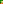 ——[美]保罗·肯尼迪《大国的兴衰》 材料三   第一，未来相当一段时间内，国际关系……格局不会发生根本性改变，即美欧日及俄中等主要国家和战略区域决定世界格局的态势，美国仍然是唯一的超级大国；第二，和平与发展的世界性主题不会根本逆转……各国战略将主要着眼于本国经济发展和社会进步。——王逸舟《关于多极化的若干思考》 材料四   世界正处于大发展大变革大调整时期，和平与发展仍然是时代主题……各国人民同心协力，构建人类命运共同体……要同舟共济，促进贸易和投资自由化便利化……要尊重世界文明多样性，以文明交流超越文明隔阂、文明互鉴超越文明冲突、文明共存超越文明优越。——中国共产党第十九次全国代表大会报告（1）根据材料一并结合所学知识，谈谈你对“暂时休战”的理解。（2 分）“凡尔赛——华盛顿体系寿终正寝”的标志是什么？（1分）（2）材料二中，“利益的严重冲突”的主要方式是什么？（1分）（3）材料三中，“国际关系”呈现出怎样的发展趋势？（1分）根据材料并结合所学知识回答，“决定世界格局的态势”的因素有哪些？（2分）（4）材料四中，我国为世界和平与发展提供了怎样的中国方案？（2分）              扎鲁特二中、霍市五中九年级4·20联考历史测试卷参考答案一、单项选择题（每小题2分，共70分）辨析题（共4分）错误:17-18世纪英法美资产阶级革命扫除了封建专制对资本主义的阻碍（1分）理由：17-18世纪英法美资产阶级革命都确立了资产阶级统治，促进了本国资本主义的发展，推动了世界历史进程。而三个国家中，英法资产阶级革命扫除了封建专制统治，美国的独立战争扫除了英国的殖民统治，也可以说是三个国家是资本主义的发展收到了阻碍。（3分）材料分析（共26分）37（共8分）（1）文艺复兴；（l分）推动了欧洲文化思想领域的繁荣，为欧洲资本主义的产生奠定了思想文化基础。（2分）（2）确立了资本主义制度（或完成资产阶级革命）、工业革命、殖民掠夺等；（答出其中任意两点即可得2分）（3）电气时代；（1分）如：①蒸汽机车的出现，为人类的生产和生活带来了便利，但煤炭的大量使用也污染了环境；②汽车的出现改变了人们的生活方式，扩大了人们的活动范围，但也造成空气污染和交通堵塞；（或飞机的出现，扩大了人们的活动空间，但如果运用于战争，增加了战争的残酷性）（其他符合题意的例证也可，2分）38.（共9分）（1）蒸汽机的广泛使用。（2分）（2）原因：（政治）通过南北战争维护了国家的统一，废除了黑奴制度，进一步扫除了资本主义发展的陣碍；（经济）充分利用第二次科技革命的机遇；（外交）在两次世界大战中大发战争财。（每点1分共3分）名称：两极格局；（2分）（3）举措：加人世贸组织（WTO）；共建“一带一路”；建立亚投行；举办博鳌亚洲论坛；召开G20峰会；主办APEC会议等。（任答一点1分，凡与对外开放有关的史实均可）意义：使中国成为世界经济增长的主要稳定器和动力源；促进了人类和平与发展的崇高事业；中国在国际事务中发挥着越来越重要的作用。（任答一点1分，意思相近即可）39.（9 分）（1）凡尔赛—华盛顿体系建立了帝国主义的世界和平秩序，出现了一战后的暂时的相对稳定时期（2分）；1939年9月1日，德国突袭波兰，第二次世界大战爆发。（1分）（2）冷战；（1分）（3）多极化；（1分）综合国力、经济实力对比、大国之间关系、外交政策。（2分）（4）①中国作为最大的发展中国家，主张在国际关系中弘扬平等互信、包容互鉴、合作共赢的精神，共同维护国际公平正义；②中国始终不渝地走和平发展道路，鉴定地奉行独立自主的和平外交政策；③中国反对各种形式的霸权主义和强权政治，绝不干涉别国内政。（任意一点即可）（2分）123456789101112131415DABACABCBDCBDDA161718192021222324252627282930BCADDDDCDBCADBC3132333435BDAAA